Среда  – 22 апреля 2020гТема: Путешествие в Австралию.Цель: Познакомить детей с особенностью природы Австралии, расширять представления о разнообразии растительного и животного мира планеты, о том, что на разных материках обитают разные животные и растения.Утренняя гимнастикаhttps://www.youtube.com/watch?v=b0lnHl0cxGoОбразовательная деятельность: ФЭМП. Тема: Образовательная деятельность №32. Продолжать учить пересчитываться в прямом и обратном порядке.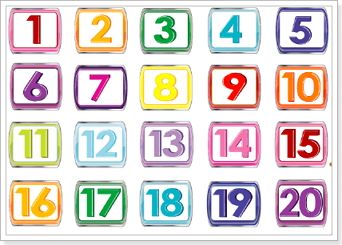 
https://www.youtube.com/watch?v=PnigFsJrRDU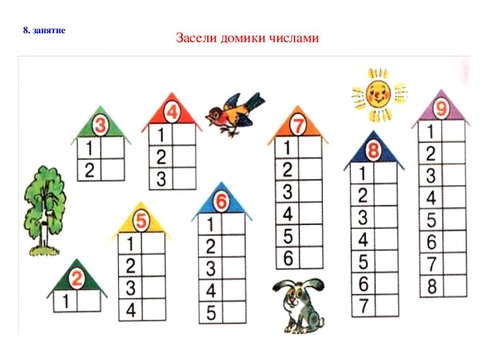 Физическое развитие - http://dou8.edu-nv.ru/svedeniya-ob-obrazovatelnoj-organizatsii/938-dokumenty/6328-stranichka-instruktora-po-sportuХудожественное конструирование. Тема: «Поделка  – сюрприз». Учить детей создавать поделку по чертежу. 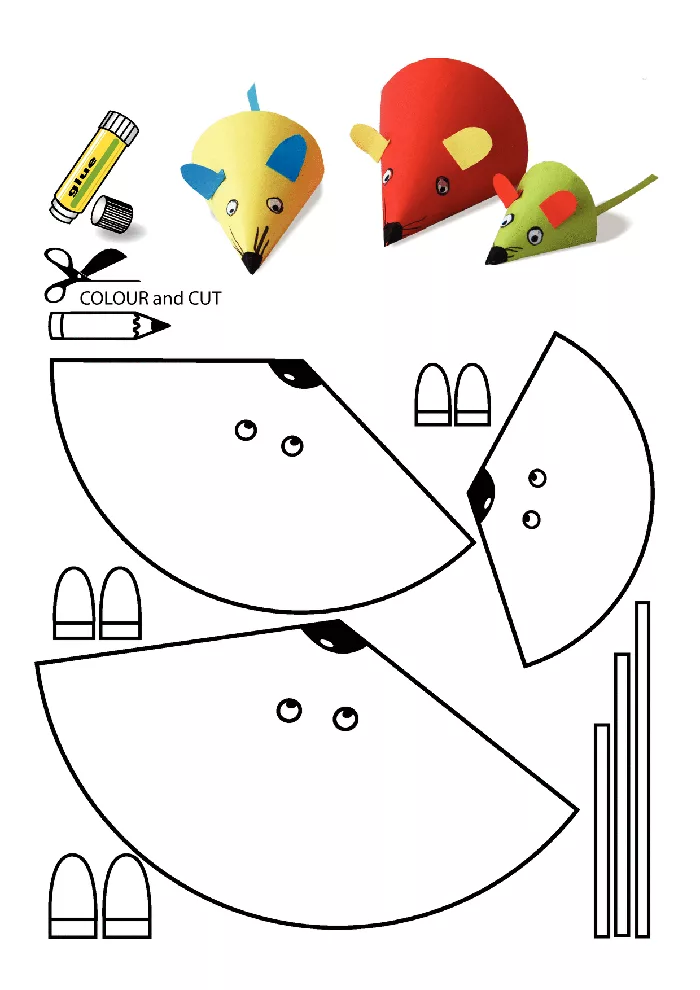 